Julenissens bjeller - Arne Bendiksen G                                AmJulenissens bjeller sang tingeling, 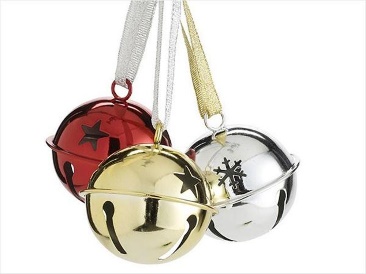                                Gtinge-linge-ling, tinge-linge-ling,                                  Cjulenissens bjeller sang tingeling,          D7                                Gmen en liten bjelle sang boing!G                                   AmReinsdyra ble redde kan du forstå,                         Gville ikke gå, nissen lurte på,                                         Chvordan skulle han få bjellen i gang,         D7                                     Gden bjellen som bare sang boing?      C                GDa ristet alle bjeller seg,      D                       Gog en og en sang ting-e-ling,     C                              Gså fant han den som var så lei,       A                         Dog fikset den som ingenting!G                                AmLykkelig og glade dro de av sted,                              Gjulesleden gled, over is og sne,                                  Cjulenissens bjeller sang tingeling,      D7                                      Gog ingen små bjeller sang boing.